 «Corona»-Album»									17.07.2020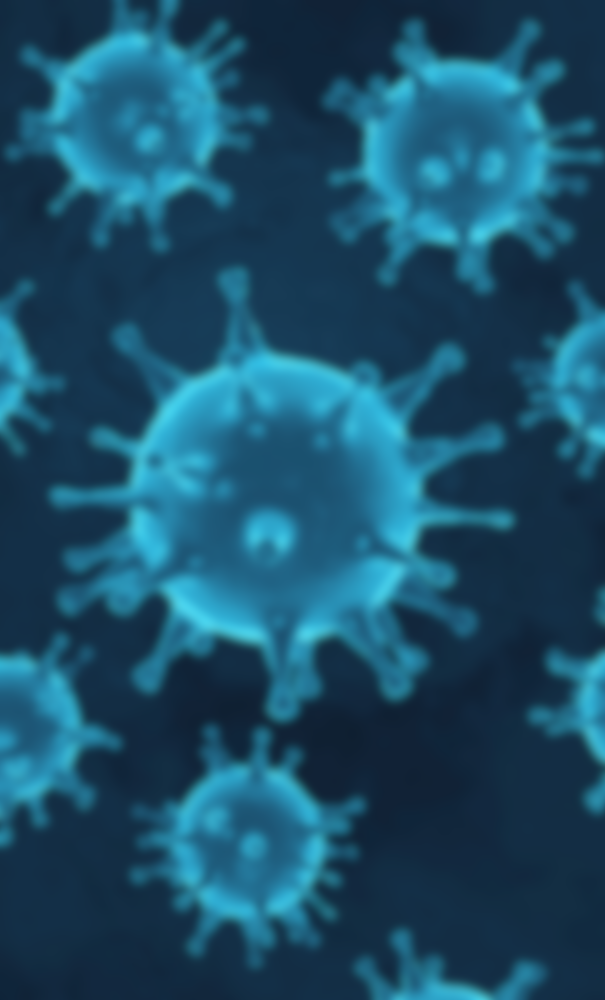 A.Zwyssig: Gloria (Messe «Diligam te domine»)	 https://youtu.be/ttVE6NKV8bgJ.M.Michel: Wer nur den lieben Gott lässt walten	 https://youtu.be/W6wTTP4K54wP.I.Tschaikovski: Die Lerche	 https://youtu.be/Yib2Dj4tfVAtrad. Rumänien : Geampara :	 https://youtu.be/AYQllFqU-7MJ.S.Bach: Präludium & Fuge, g-moll (BWV 533)	 https://youtu.be/XG3JcjelQegG.A.Merkel: Larghetto 	 https://youtu.be/69-nsOE-Zh4G.F.Händel: Er weidet seine Herde 	 https://youtu.be/YlJdFrI67_U           J.Haydn: Allegro con brio (Klaviersonate D-Dur) 	 https://youtu.be/fT-UQUT5cL0M.Brosig: Nun komm der Heiden Heiland 	https://youtu.be/Y81-q7EIjDMChr.W.Gluck: Reigen seliger Geister / Orpheus 	https://youtu.be/fSpkCWIkeM4M. Schütz: Dance with me 	 https://youtu.be/x-pxd_BCAd4A.K.Winteler: Alpenrosa-Polka 	 https://youtu.be/BHLfQ0ELjyQH.Stamm: Il est né le divin enfant	 https://youtu.be/2ClYuRJa2DcM.Bösch: Alphorngruess  	 https://youtu.be/K7wtSBXZbI8Volkslied : Weißt Du, wieviel Sternlein stehen  	 https://youtu.be/MNz9FRrPPjUJ.Haydn : Allegro con brio 	  https://youtu.be/fT-UQUT5cL0J. P. Roth: Psalm 23 :	 https://youtu.be/YlJdFrI67_UJ. Eberlin: Gloria  	 https://youtu.be/x44XF5oa6sgM.Bösch: Bergbächli	 https://youtu.be/FaBGVAMAWdAM. Schütz: Community	 https://youtu.be/fMR_XO-PYesD.Bortjanskij: Тебе поём (Tebje pajom/Dir singen wir) 	 https://youtu.be/gc_keurRJn8trad. Rumänien : Cantec de dragoste	 https://youtu.be/_B6nT-efRj8J.Strauss : Radetzky-Marsch					 https://youtu.be/jsZdx14V_EoG.Gunsenheimer: Weisst Du, wieviel Sternlein . . .	 	 https://youtu.be/MNz9FRrPPjUJ.M.Michel: Komm, Herr, segne uns				 https://youtu.be/iUYMiqWvF6MG.Puccini: “Messa di Gloria”    Kyrie				 https://youtu.be/4Dffp-8Lbi4G.Puccini: “Messa di Gloria”    Gloria				 https://youtu.be/FuZvqfk7iIcG.Puccini: “Messa di Gloria”    Credo				 https://youtu.be/gYqmZHoHQ4MG.Puccini: “Messa di Gloria”    Sanctus & Benedictus	 https://youtu.be/hTK9ZAwkBiMG.Puccini: “Messa di Gloria”    Agnus Dei			 https://youtu.be/AJGyZNf_vbcMehr Musik unter http://paarios.ch/chormusik/ und http://paarios.ch/orgel-und-chor/